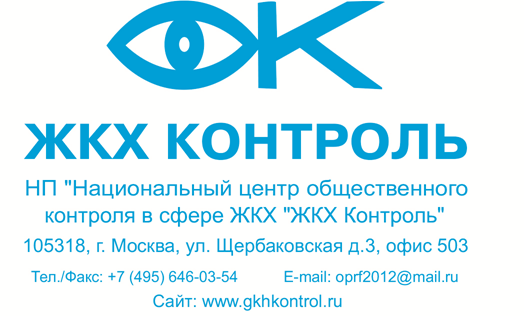 ПРЕДВАРИТЕЛЬНАЯ ПРОГРАММА ВСЕРОССИЙСКОГО СОВЕЩАНИЯ «РАЗВИТИЕ СЕТИ ОБЩЕСТВЕННОГО КОНТРОЛЯ В СФЕРЕ ЖКХ»  Москва, Общественная палата РФ 					22 сентября10.00 – 12.00 – Итоги и перспективы развития сети общественного контроляОбсуждаемые вопросыИтоги работы сети общественного контроля за предыдущий год;Законодательное обеспечение работы по общественному контролю в сфере ЖКХВзаимодействие общественности, органов власти, контрольно-надзорных органов в процессе осуществления общественного контроля в сфере ЖКХ;Развитие сети общественного контроля в муниципальных образованиях Спикеры: Степашин С.В., Председатель Наблюдательного Совета Фонда содействия реформирования ЖКХ, Председатель Общественного Совета Министерства строительства и ЖКХ РФ;Чибис А.В., заместитель Министра строительства и ЖКХ РФАзаров И.Д., Председатель комитета Совета Федерации Федерального Собрания Российской Федерации по федеративному устройству, региональной политике, местному самоуправлению и делам СевераШпектор И.Л., Председатель Комиссии ОПРФ по развитию социальной инфраструктуры, местного самоуправления и ЖКХ.Разворотнева С.В., Исполнительный директор НП «ЖКХ Контроль»Представители региональных центров общественного контроля12.00 – 12.15 – Перерыв12.15 – 14.00 – Осуществление общественного контроля за программами переселения из аварийного жилья и капитального ремонта МКДОбсуждаемые вопросыЗадачи и инструменты общественного контроля за реализацией программЛучшие практики по осуществлению общественного контроля за реализацией программСпикеры: Цицин К.Г., Генеральный директор ГК «Фонд содействия реформирования ЖКХ»Булгакова А.Г., заместитель  Директора департамента ЖКХ Министерства строительства и ЖКХ РФРазворотнева С.В., Исполнительный директор НП «ЖКХ Контроль»Представители региональных центров общественного контроля14.00 – 14.45 – Обед14.45 – 17.30 – Проблемы управления МКДОбсуждаемые вопросыОбщественный контроль за работой управляющих организаций и лицензированием управляющих организаций;Ход реализации закона о ГИС ЖКХОрганизация жилищного просвещения в субъектах РФСпикеры:Качкаев Павел Рюрикович, заместитель Председателя Комитета Государственной Думы РФ по жилищной политике и жилищно-коммунальному хозяйству;Сидякин Александр Геннадьевич, заместитель Председателя Комитета Государственной Думы РФ по жилищной политике и жилищно-коммунальному хозяйству;Евраев Михаил Яковлевич,  заместитель Министра связи и массовых коммуникаций Российской Федерации.Вепрецкая Татьяна Павловна, исполнительный директор НП «Национальный жилищный конгресс»;Разворотнева С.В., Исполнительный директор НП «ЖКХ Контроль»Представители региональных центров общественного контроля17.30 – 17.45 – Перерыв17.45 – 18.30 – Задачи региональных Центров общественного контроля на предстоящий периодРазворотнева С.В., Исполнительный директор НП «ЖКХ Контроль»Бурцева Г.В., зам.Исполнительного директора НП «ЖКХ Контроль» 